県南広域振興局　経営企画部　産業振興室　産業振興課 行き		　　　（Fax：0197-22-3749　Mail：BD0010＠pref.iwate.jp)							いわて県南広域企業ガイド　掲載申込書「掲載事業者の要件について」をお読みいただき、下記申込書冒頭の□にチェック（✔）の上、必要事項を記入しFａｘまたはメールでお送りください。受付後、担当者から折り返し御連絡いたします。□　掲載要件を満たすことを誓約し、掲載を申込みます。							　　　　　　　　年　　　　月　　　日【お問合せ先】	　　　岩手県県南広域振興局　　経営企画部　　産業振興室　　産業振興課　　TEL　0197-48-2421　　　　Fax　0197-22-3749※	岩手県公式ホームページへの掲載内容は、いわて県南広域企業ガイド	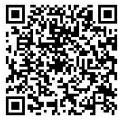 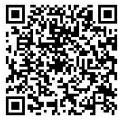 	　　　　掲載場所　https://www.pref.iwate.jp/kennan/keiei/1013382.html		　　　　もしくは、「いわて県南企業ガイド」で検索してください。			会社名ご担当者(職) 　　　　　　　　　(氏名)所在地〒TEL：　　　　　　　　　　　　　FAX：Mail：ホームページアドレス代表者(職) 　　　　　　　　　　(氏名)資本金設立　　　　　年　　　　　　月従業員数　　　　　　名（男性　　　名　　女性　　　名）業務内容主要製品主要取引先採用状況※過去3年間の求人状況と、今年度以降の予定をご記入ください。